ELEKTRİK-ELEKTRONİK MÜH. ELEKTROMANYETİK DALGA TEORİSİ FİNAL SINAVI			01.06.2015S-1	Maxwell denklemlerini nokta ve integral formda yazın.S-2	Boşluktaki bir dikdörtgen akım taşıyıcısının köşe noktaları A(1 ,0, 1), B(3, 0, 1), C(3, 0, 4), D(1, 0, 4) olarak verilmektedir. Akım taşıyıcısı az yönünde (B den C ye) 6mA akım taşımaktadır.  z ekseni boyunca yine az yönünde 15A akım taşıyıcısından kaynaklanan manyetik alana maruz kalan dikdörtgen taşıyıcı üzerinde oluşan toplam kuvveti bulun.S-3	 alanı için  dir. Aşağıdaki terimleri bulun.ω  		b) Jd (z, t) S-4	Kayıpsız bir iletim hattının karakteristik empedansı 72Ω, L=0.5 µH/m ve 80MHz frekansta çalışmaktadır. Bu verilere göre aşağıdaki parametreleri bulun.C	b) vp 	c)β	d) iletim hattı 60Ω ile sonlandırılırsa Γ ve s parametrelerini bulun.S-5) 	Boşlukta çalışan ve  d=0.01λ uzunluğundaki bir antenin 1W gücünde dalga yayabilmesi için gerekli akım miktarı ne kadardır.Bilgi:, , Süre 90 dk. 									 Başarılar:   Doç. Dr. Mahit GÜNEŞELEKTRİK-ELEKTRONİK MÜH. ELEKTROMANYETİK DALGA TEORİSİ FİNAL SINAVI			01.06.2015S-1	Maxwell denklemlerini nokta ve integral formda yazın.S-2	Boşluktaki bir dikdörtgen akım taşıyıcısının köşe noktaları A(1 ,0, 1), B(3, 0, 1), C(3, 0, 4), D(1, 0, 4) olarak verilmektedir. Akım taşıyıcısı az yönünde (B den C ye) 6mA akım taşımaktadır.  z ekseni boyunca yine az yönünde 15A akım taşıyıcısından kaynaklanan manyetik alana maruz kalan dikdörtgen taşıyıcı üzerinde oluşan toplam kuvveti bulun.S-3	 alanı için  dir. Aşağıdaki terimleri bulun.ω  		b) Jd (z, t) S-4	Kayıpsız bir iletim hattının karakteristik empedansı 72Ω, L=0.5 µH/m ve 80MHz frekansta çalışmaktadır. Bu verilere göre aşağıdaki parametreleri bulun.C	b) vp 	c)β	d) iletim hattı 60Ω ile sonlandırılırsa Γ ve s parametrelerini bulun.S-5) 	Boşlukta çalışan ve  d=0.01λ uzunluğundaki bir antenin 1W gücünde dalga yayabilmesi için gerekli akım miktarı ne kadardır.Bilgi:, , Süre 90 dk. 									 Başarılar:   Doç. Dr. Mahit GÜNEŞELEKTRİK-ELEKTRONİK MÜH. ELEKTROMANYETİK DALGA TEORİSİ FİNAL SINAVI			01.06.2015S-1	Maxwell denklemlerini nokta ve integral formda yazın.S-2	Boşluktaki bir dikdörtgen akım taşıyıcısının köşe noktaları A(1 ,0, 1), B(3, 0, 1), C(3, 0, 4), D(1, 0, 4) olarak verilmektedir. Akım taşıyıcısı az yönünde (B den C ye) 6mA akım taşımaktadır.  z ekseni boyunca yine az yönünde 15A akım taşıyıcısından kaynaklanan manyetik alana maruz kalan dikdörtgen taşıyıcı üzerinde oluşan toplam kuvveti bulun.S-3	 alanı için  dir. Aşağıdaki terimleri bulun.ω  		b) Jd (z, t) S-4	Kayıpsız bir iletim hattının karakteristik empedansı 72Ω, L=0.5 µH/m ve 80MHz frekansta çalışmaktadır. Bu verilere göre aşağıdaki parametreleri bulun.C	b) vp 	c)β	d) iletim hattı 60Ω ile sonlandırılırsa Γ ve s parametrelerini bulun.S-5) 	Boşlukta çalışan ve  d=0.01λ uzunluğundaki bir antenin 1W gücünde dalga yayabilmesi için gerekli akım miktarı ne kadardır.Bilgi:, , Süre 90 dk. 									 Başarılar:   Doç. Dr. Mahit GÜNEŞC-1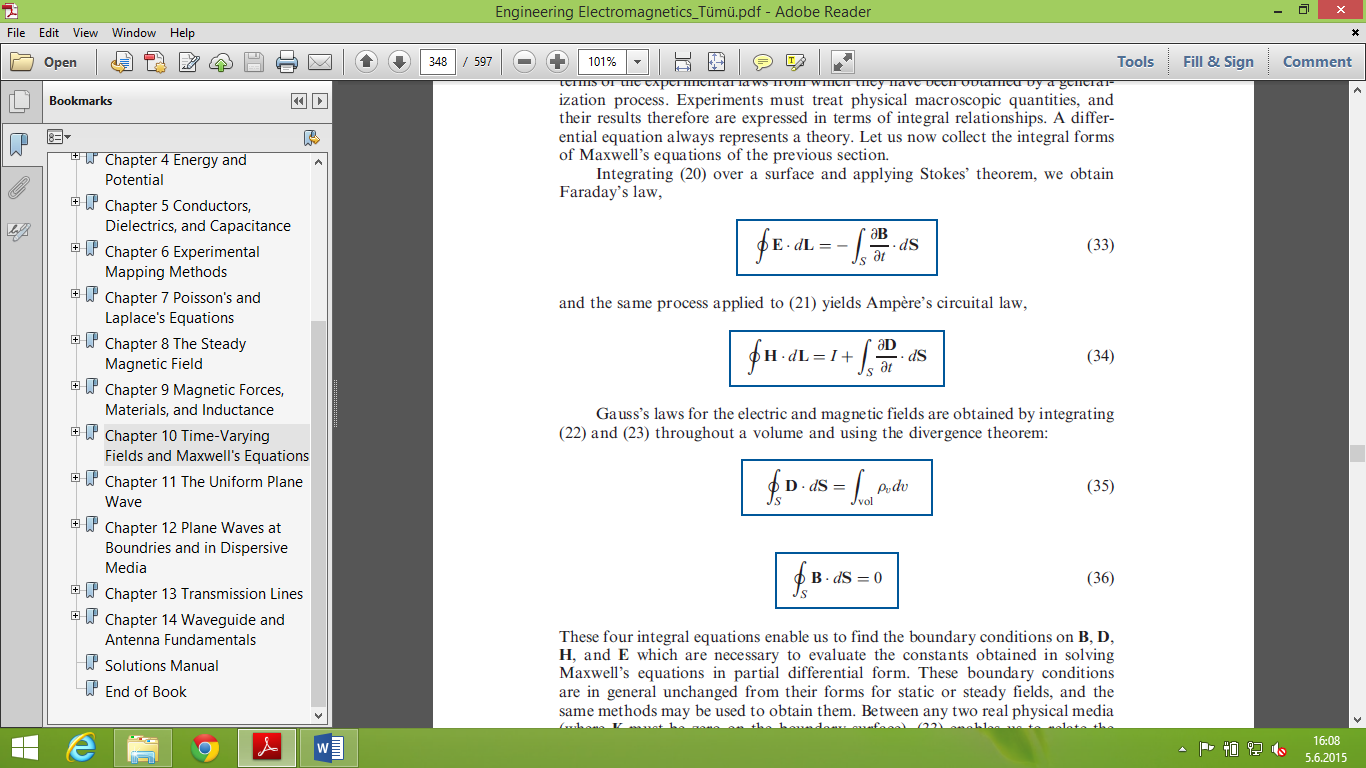 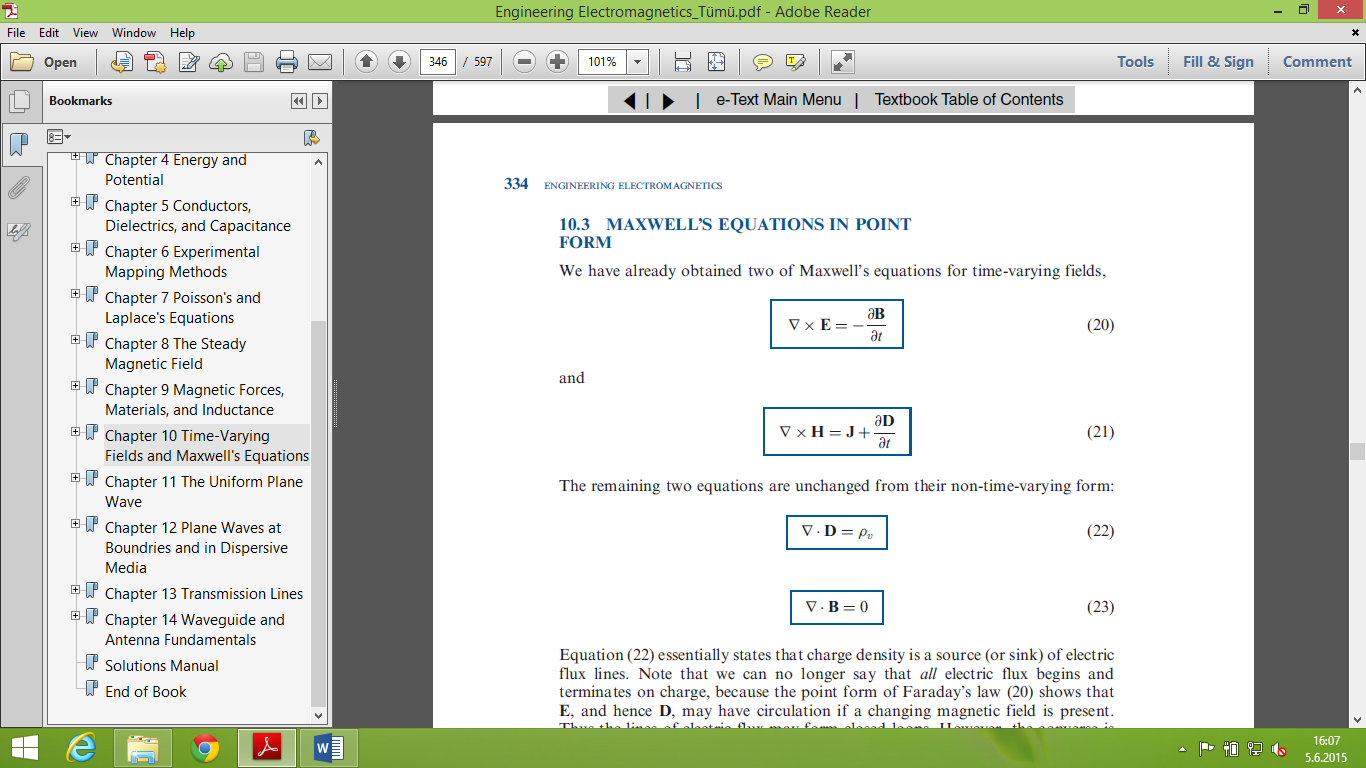 C-2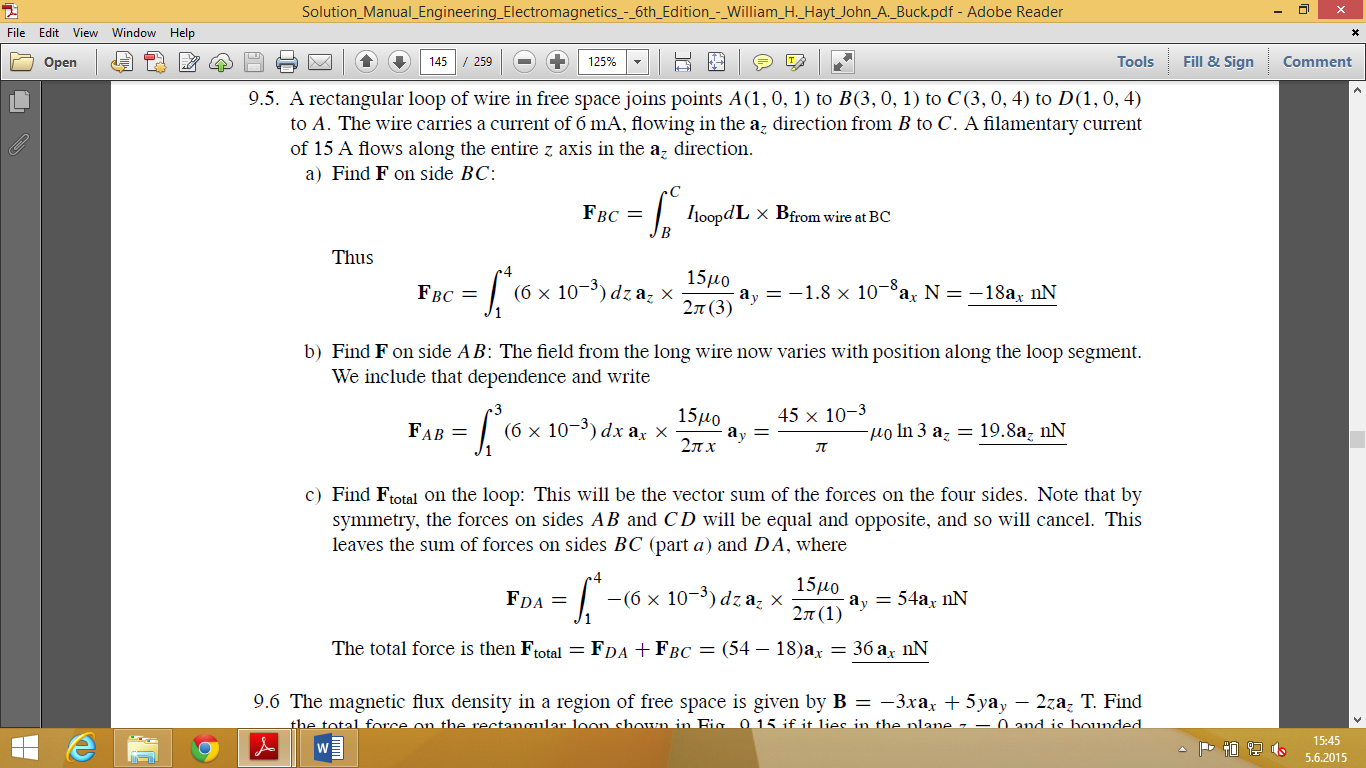 C-3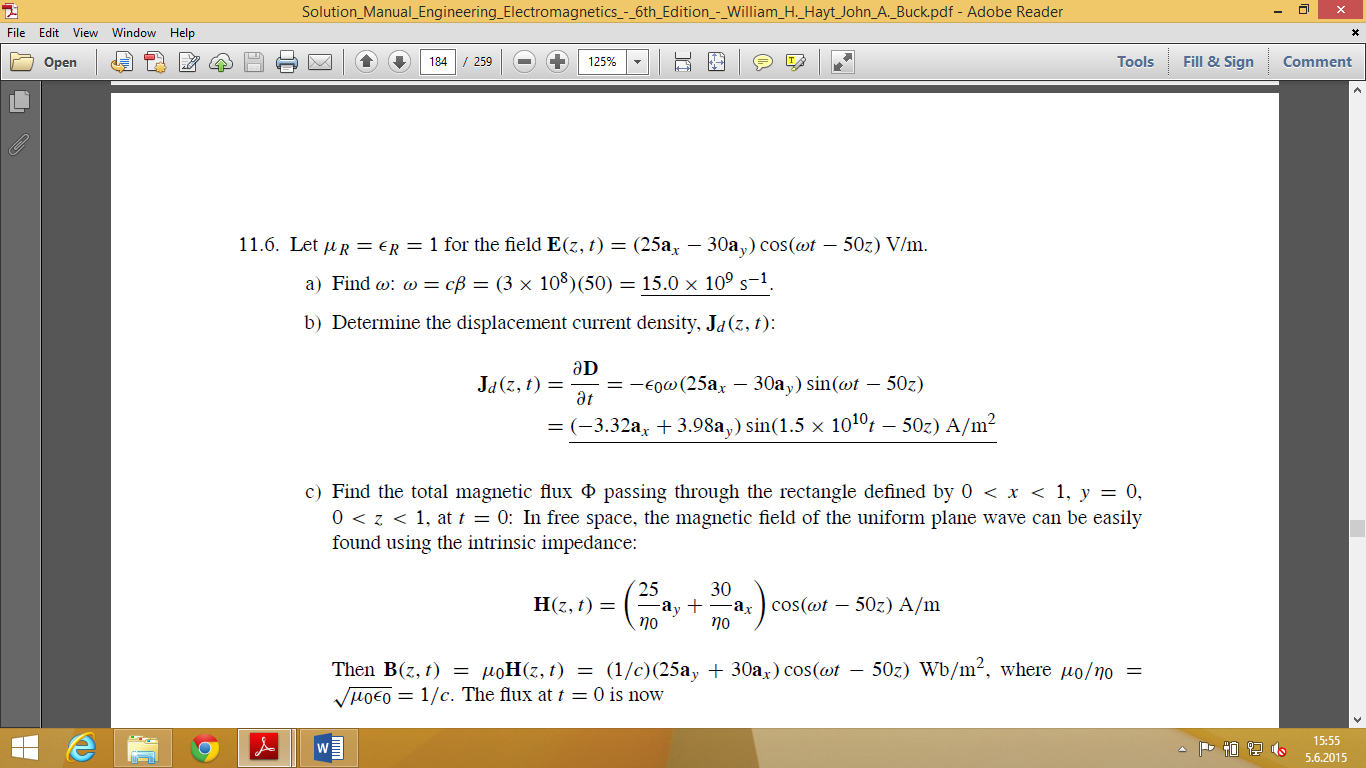 C-4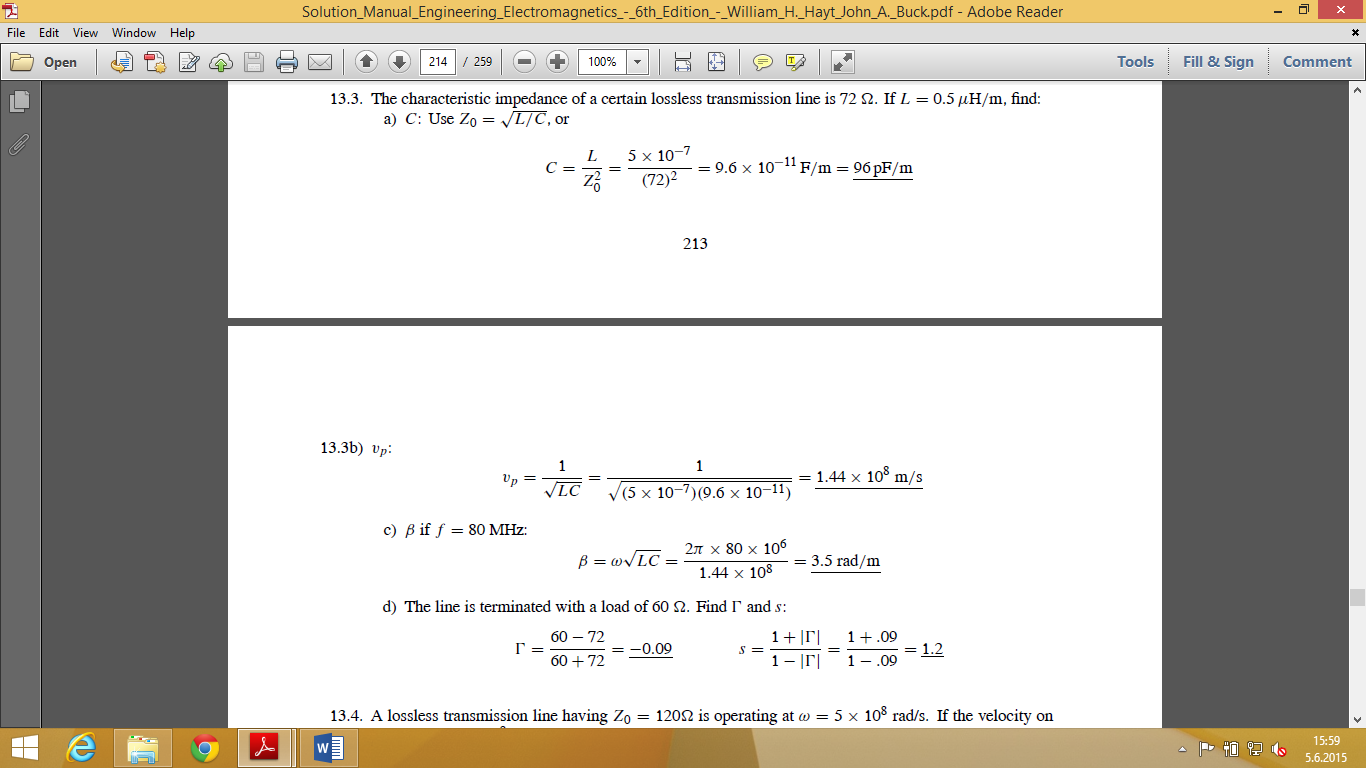 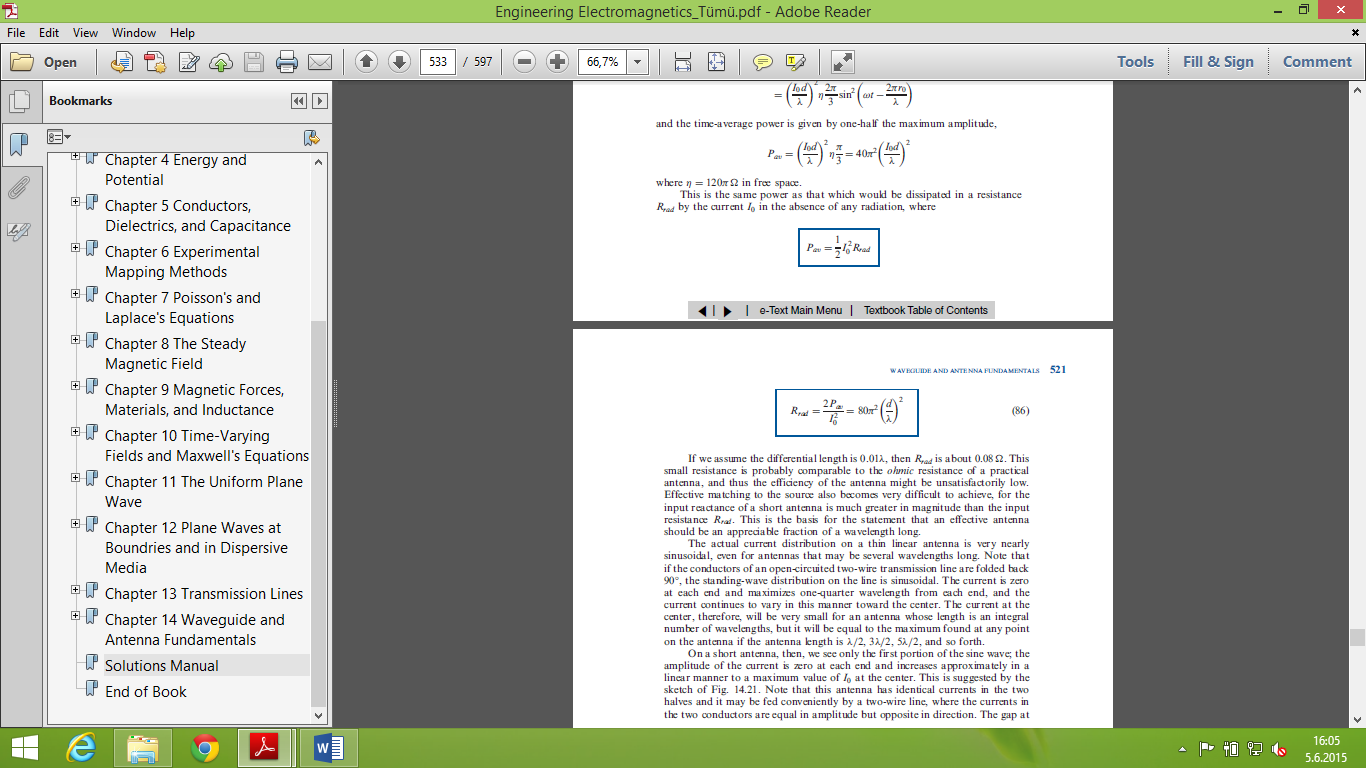 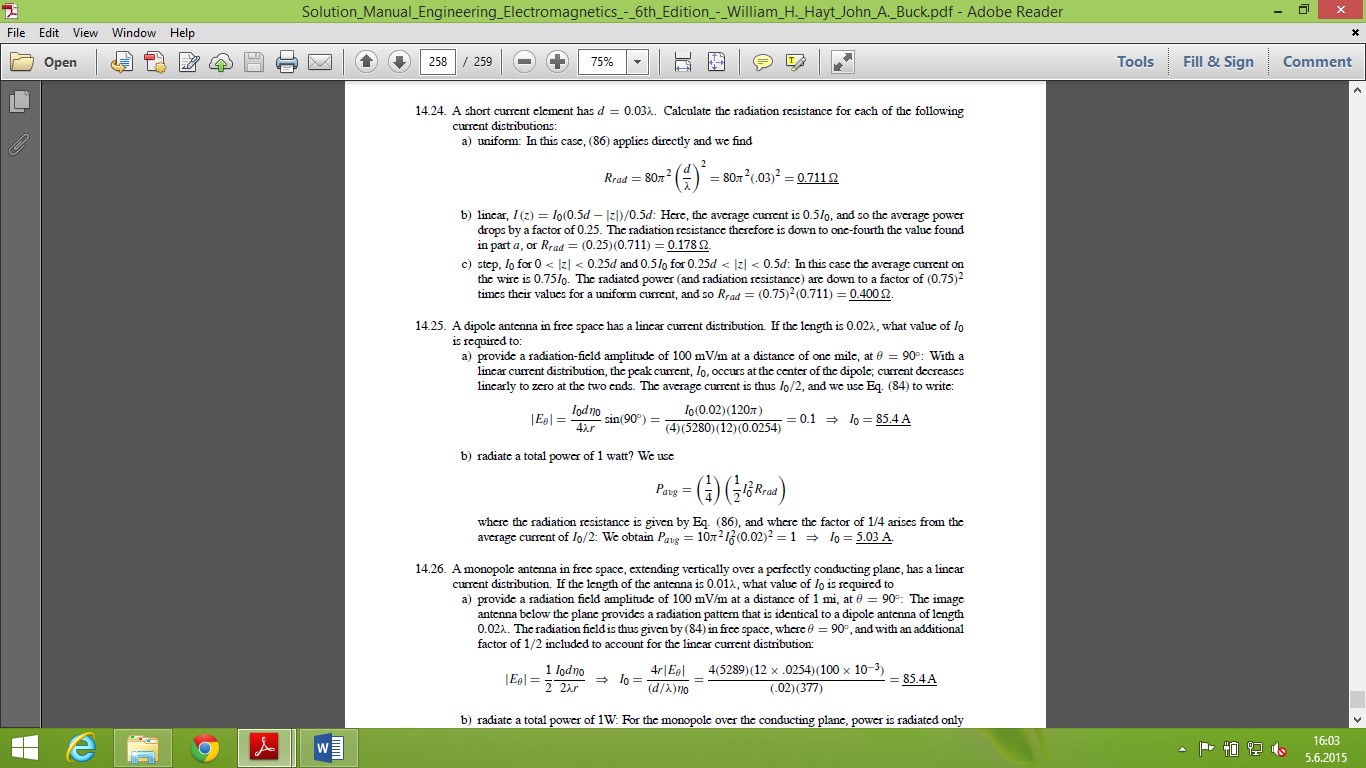 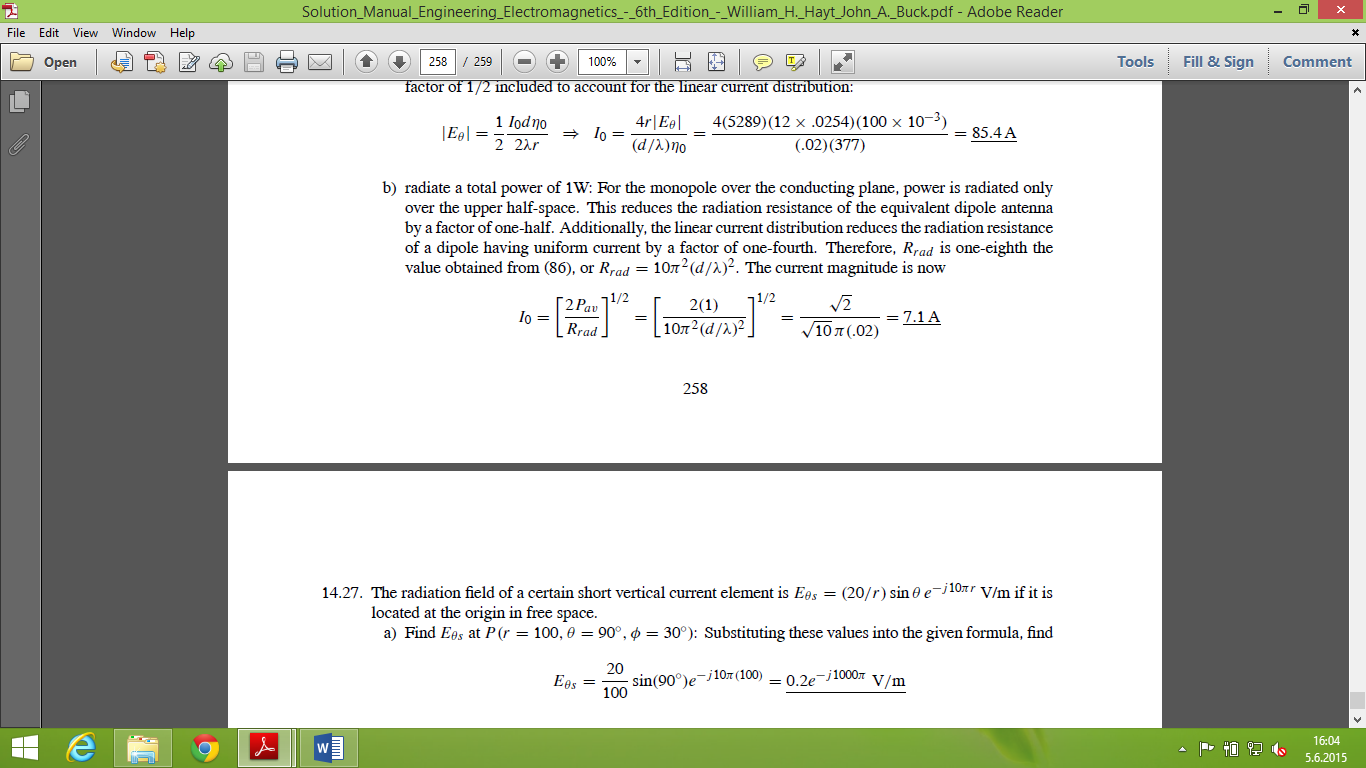 